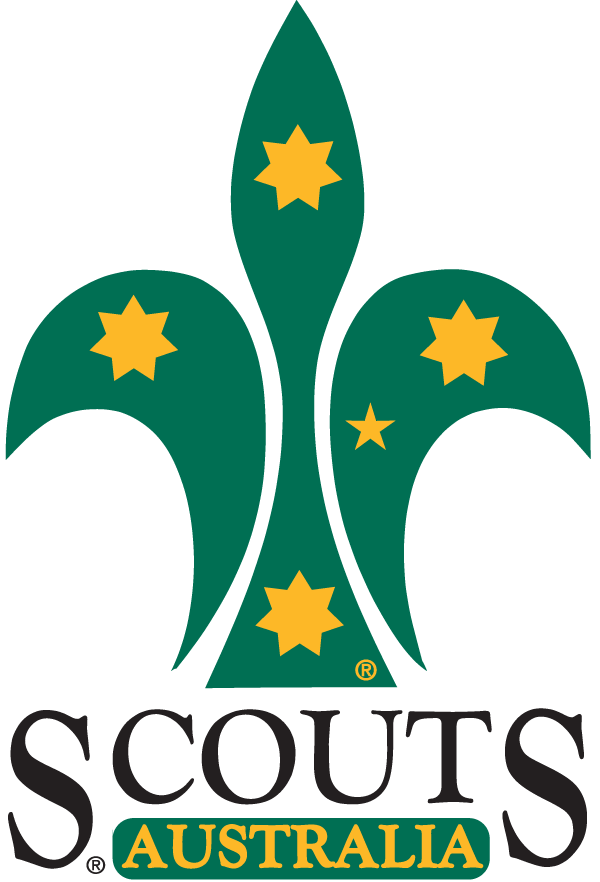 Scouts Australia – Queensland BranchSCOUT LEADERSHIP COURSE EVALUATION SHEET FOR COURSE LEADERPLEASE COMPLETE THIS SHEET AND FORWARD TO BC SCOUTSDistrict / Region ________________________________________Course held at ____________________________________Date _________________Course Leader _______________________ Ph No _______________________________No. of Scouts on the Course _____________No. of Course staff that assisted _____________Comments on Contents of the Course _____________________________________________________________________________________________________________________________________________________________________________________________________________________________________________________________________________________________________________________________Comments on the Course Staff (no names) _________________________________________________________________________________________________________________________________________________________________________________________________________________________________________________________________________________________________________________________Comments on the Scouts (no names) ______________________________________________________________________________________________________________________________________________________________________________________________________________________________________________________________________________________________________________________________Did all Scouts Complete the Course? _____________Suggestions for future Courses __________________________________________________________________________________________________________________________________________________________________________________________________________________________________________________________________________________________________________________________________Any other comments that could be useful in future Courses ___________________________________________________________________________________________________________________________________________________________________________________________________________________________________________________________________________________________________________Course Leader’s signature ____________________________________Forward to:-		the Branch Commissioner of Scouts		bc.scouts@qldhq.scouts.com.au